Tabel nominal cu elevii participanțiConcursul Aventura lui PI ... Ediția a II-a22.02.2020Director adjunct,Prof. Negreț IulianaROMÂNIAMINISTERUL APĂRĂRII NAŢIONALE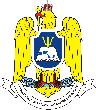 Colegiul Naţional Militar ,,Alexandru Ioan Cuza”Nr. _________NECLASIFICATExemplar unicNr. crt.Nume și prenumeClasaUnitate deînvățământNume și prenume profesori coordonatoriNume și prenume profesori coordonatoriPunctajul obținutPremiul obținutromânămatematicăPunctajul obținutPremiul obținutChirescu  Ana-Maria9Liceul Teoretic,,Traian”, ConstanțaBăluţă LuizaBoskoff Daniela82PREMIUL IDamașaru  Elena9Liceul Teoretic,,Traian”, ConstanțaBăluţă LuizaBucovalăGabriela79PREMIUL IIMaravela GeorgeCosmin9Colegiul Național Militar ,,Alexandru Ioan Cuza”,ConstanțaRoșu Geanina PetronelaMiron-BalicaAndreea79PREMIUL IIDelu Laurențiu9Colegiul Național Militar ,,Alexandru Ioan Cuza”,ConstanțaRoșu Geanina PetronelaMitrenca Tanța73PREMIUL IIIFeca  Daniel9Liceul Teoretic,,Traian”, ConstanțaBăluţă LuizaBucovalăGabriela73PREMIUL IIIOancea Marius9Colegiul Național Militar ,,Alexandru Ioan Cuza”,ConstanțaMatacheMihaelaMitrenca Tanța73PREMIUL IIIȘcheianu MădălinaCorina 9Colegiul Național Militar ,,Alexandru Ioan Cuza”,ConstanțaSavin MirelaMiron-BalicaAndreea73PREMIUL IIIGândea  Alexandra9Colegiul Național Militar ,,Alexandru Ioan Cuza”,ConstanțaSavin MirelaMiron-BalicaAndreea70MENȚIUNEGheorghiu Luca Andrei9Liceul Teoretic,,Traian”, ConstanțaBăluţă LuizaBoskoff Daniela70MENȚIUNEHuțanu  Gabriel9Liceul Teoretic,,Lucian Blaga”,ConstanțaBabu CorneliaVasiluță Adriana70MENȚIUNEPetroaica Marian9Colegiul Național Militar ,,Alexandru Ioan Cuza”,ConstanțaRoșu Geanina PetronelaMiron-BalicaAndreea67MENȚIUNEProdan Sorin9Liceul Teoretic,,Traian”, ConstanțaBăluţă LuizaBucovalăGabriela67MENȚIUNEȘerbănoiu Andrada9Colegiul Național Militar ,,Alexandru Ioan Cuza”,ConstanțaRoșu Geanina PetronelaMiron-BalicaAndreea67MENȚIUNEVasile Marian9Colegiul Național Militar ,,Alexandru Ioan Cuza”,ConstanțaRoșu Geanina PetronelaMitrencaTanța67MENȚIUNECăciulan Andreea9Colegiul Național Militar ,,Alexandru Ioan Cuza”,ConstanțaMatacheMihaelaNegrețIuliana64MENȚIUNEDrăghici   Andreea9Liceul Teoretic,,Lucian Blaga”,ConstanțaBabu CorneliaVasiluță Adriana64MENȚIUNEGheorghe  Maria9Colegiul Național Militar ,,Alexandru Ioan Cuza”,ConstanțaMatacheMihaelaNegrețIuliana64MENȚIUNEIvan  Alexandra9Liceul Teoretic,,Traian”, ConstanțaBăluţă LuizaCiobanu Veronica64MENȚIUNEMateciuc David Cristian9Liceul Teoretic,,Traian”, ConstanțaBăluţă LuizaBoskoff Daniela64MENȚIUNEOnofrei Sonia9Colegiul Național Militar ,,Alexandru Ioan Cuza”,ConstanțaMatacheMihaelaNegrețIuliana64MENȚIUNETeodorescu Sebastian9Liceul Teoretic,,Traian”, ConstanțaBăluţă LuizaBoskoff Daniela64MENȚIUNEVîlcan Mircea9Colegiul Național Militar ,,Alexandru Ioan Cuza”,ConstanțaMatacheMihaelaNegrețIuliana64MENȚIUNEJiglău AndreeaIuliana9Liceul Tehnologic Gheorghe Duca,ConstanțaMicauță SimonaSaghin Marioara61Vasiliu Vlad9Colegiul Național Militar ,,Alexandru Ioan Cuza”,ConstanțaRoșu Geanina PetronelaMitrencaTanța61Ailioaei Sandra9Colegiul Național Militar ,,Alexandru Ioan Cuza”,ConstanțaSavin MirelaMiron-BalicaAndreea58Chiriță  Mircea Cosmin9Colegiul Național Militar ,,Alexandru Ioan Cuza”,ConstanțaMatacheMihaelaNegrețIuliana58Ghinea Mihaela Laura9Liceul Teoretic,,Lucian Blaga”,ConstanțaBabu CorneliaVasiluță Adriana58Lacea Luca Alexandru9Liceul Teoretic ,,Carmen Sylva”,Eforie SudDincă GrațielaCozoș Cerasela Liliana58Statache Adrian9Colegiul Național Militar ,,Alexandru Ioan Cuza”,ConstanțaMatacheMihaelaMitrenca Tanța58Bourceanu Maria9Colegiul Național Militar ,,Alexandru Ioan Cuza”,ConstanțaMatacheMihaelaNegrețIuliana55Cautiș Maximilian9Colegiul Național Militar ,,Alexandru Ioan Cuza”,ConstanțaMatacheMihaelaMitrenca Tanța55Ciocan  Andrei9Liceul Teoretic,,Traian”, ConstanțaBăluţă LuizaCiobanu Veronica55Coca Ștefania9Liceul Teoretic,,Lucian Blaga”,ConstanțaBabu CorneliaVasiluță Adriana55Iacob  Victor9Colegiul Național Militar ,,Alexandru Ioan Cuza”,ConstanțaMatacheMihaelaNegrețIuliana55Luca Bianca Andreea9Colegiul Național Militar ,,Alexandru Ioan Cuza”,ConstanțaSavin MirelaMiron-BalicaAndreea55Năstase Bianca- Maria9Liceul Teoretic ,,Carmen Sylva”,Eforie SudDincă GrațielaCozoș Cerasela Liliana55Ștefănoiu Ana-Maria9Colegiul Național de Arte „ReginaMaria”,ConstanțaBratuAnaComănescu Maria Cristina55Tudorache Ştefan9Liceul Teoretic,,Traian”, ConstanțaBăluţă LuizaCiobanu Veronica55Türk David Cristian9Colegiul Național Militar ,,Alexandru Ioan Cuza”,ConstanțaSavin MirelaMiron-BalicaAndreea55Vlad Maria Alexia9Liceul Teoretic,,Traian”, ConstanțaBăluţă LuizaCiobanu Veronica55Cincă   Radu-David9Liceul Teoretic,,Traian”, ConstanțaBăluţă LuizaBoskoff Daniela52Deliu  LarisaGiulia9Liceul Teoretic,,George Călinescu”, ConstanțaHalașagLauraMoraru Miruna52Moisă  Ingrid9Colegiul Național de Arte „ReginaMaria”,ConstanțaBratuAnaComănescu Maria Cristina52Neguriţă Silvana-Nicola9Liceul Teoretic ,,Carmen Sylva”,Eforie SudDincă GrațielaCozoș Cerasela Liliana52Dobrăvăț  Răzvan9Colegiul Național Militar ,,Alexandru Ioan Cuza”,ConstanțaSavinMirelaMiron-BalicaAndreea49Cheregi  Theodor9Liceul Teoretic,,Traian”, ConstanțaBăluţă LuizaBucovalăGabriela49Vilău Eduard Ştefan9Liceul Teoretic,,Traian”, ConstanțaBăluţă LuizaCiobanu Veronica49Andru  Ana - Maria9Liceul Teoretic ,,Carmen Sylva”,Eforie SudSerachitopol Ionica CorinaVasile Iorga Raluca46Lascoshi Paula Alexia9Liceul Teoretic ,,Carmen Sylva”,Eforie SudSerachitopol Ionica CorinaVasile Iorga Raluca46Moise Alexandra Ștefania9Colegiul Național de Arte „ReginaMaria”,ConstanțaBratuAnaComănescu Maria Cristina46Palavră  MirunaCristina9Liceul Tehnologic Gheorghe Duca,ConstanțaMicauță SimonaSaghin Marioara46Rătăvoi  Rafaela Andreea9Liceul Teoretic ,,Carmen Sylva”,Eforie SudDincă GrațielaCozoș Cerasela Liliana46Sava OanaAlexandra9Liceul Tehnologic Gheorghe Duca,ConstanțaMicauță SimonaSaghin Marioara46Taşu Tania Bianca9Liceul Teoretic,,Traian”, ConstanțaBăluţă LuizaCiobanu Veronica46Cîrlan  Maria9Colegiul Național Militar ,,Alexandru Ioan Cuza”,ConstanțaSavin MirelaMiron-BalicaAndreea43Stoian  CosminFlorin9Liceul Tehnologic Gheorghe Duca,ConstanțaMicauță SimonaSaghin Marioara43Dumitru Nadia Elena9Colegiul Național de Arte „ReginaMaria”,ConstanțaBratuAnaComănescu Maria Cristina40Sandu Mihai9Seminarul Teologic Dionisie ExiguulCiornea CarmenButcaru Tana40Untaru Alexandra9Liceul Teoretic ,,Carmen Sylva”,Eforie SudDincă GrațielaCozoș Cerasela Liliana40Andrei Dumitru9Seminarul Teologic Dionisie ExiguulCiornea CarmenButcaru Tana37Nedelcu Leonard9Liceul Teoretic,,Traian”, ConstanțaBăluţă LuizaCiobanu Veronica37Chințoiu Andrei Nicolas9Liceul Teoretic,,Lucian Blaga”,ConstanțaBabu CorneliaVasiluță Adriana34Agape Antonio9Liceul Tehnologic Gheorghe Duca,ConstanțaMicauță SimonaSaghin Marioara28Băcescu Alexandra - Ioana9Liceul Teoretic ,,Carmen Sylva”,Eforie SudSerachitopol Ionica CorinaVasile Iorga Ralucaabs.Bejenariu  Ioana9Liceul Teoretic,,George Călinescu”, ConstanțaCosteaIoanaMoraru Mirunaabs.Dascălu  Cătălin9Colegiul Național Militar ,,Alexandru Ioan Cuza”,ConstanțaMatacheMihaelaMitrenca Tanțaabs.Dumitru  Rafael9Colegiul Național Militar ,,Alexandru Ioan Cuza”,ConstanțaMatacheMihaelaMitrenca Tanțaabs.Guran Sabina Maria9Colegiul Național de Arte „ReginaMaria”,ConstanțaBratuAnaComănescu Maria Cristinaabs.Marin Floriana9Liceul Teoretic ,,Carmen Sylva”,Eforie SudSerachitopol Ionica CorinaVasile Iorga Ralucaabs.Mureșan Adina9Liceul Teoretic ,,Carmen Sylva”,Eforie SudSerachitopol Ionica CorinaVasile Iorga Ralucaabs.Neculai Anastasia9Liceul Teoretic,,George Călinescu”, ConstanțaCosteaIoanaMoraru Mirunaabs.Radu Mihai9Liceul Teoretic,,George Călinescu”, ConstanțaCușaMarinaAraboruLuizaabs.